                       CIVILNÁ OCHRANA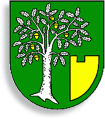 Informácie pre verejnosť vyplývajúce z § 14 zákona NR SR č. 42/1994 Z.z. o civilnej ochrane obyvateľstva v znení neskorších predpisovCivilná ochrana je systém úloh a opatrení zameraných na ochranu života, zdravia a majetku, spočívajúcich najmä v analýze možného ohrozenia a v prijímaní opatrení na znižovanie rizík ohrozenia, ako aj určenie postupov a činnosti pri odstraňovaní následkov mimoriadnych udalostí (§ 2 zákona č. 42/1994 Z.z. o civilnej ochrane obyvateľstva v znení neskorších predpisov). 
ANALÝZA OHROZENIA ÚZEMIA OBCE HORNÉ DUBOVÉ 
Na základe “Analýzy územia z hľadiska možných mimoriadnych udalostí Odboru krízového riadenia okresného úradu Trnava“, základné zdroje ohrozenia pre obyvateľov obce predstavujú:
1.  Oblasti možného ohrozenia vyplývajúce z umiestnenia jadrových zariadení Územie okresu Trnava sa nachádza v oblasti ohrozenia: Kataster obce Horné Dubové sa nachádza v pásme vymedzenom  21 km od JZ - SE, a.s. EBO Jaslovské  Bohunice (V2). Jadrové zariadenie V2 je vo vzdialenosti 10,9 km od katastra obce.2. Oblasti možného ohrozenia vyplývajúce z umiestnenia nebezpečných látok V katastri obce Horné Dubové sa nenachádzajú priemyselné objekty. Z toho dôvodu nie je ohrozenie NL obyvateľstva vyplývajúce z umiestnenia nebezpečných látok vo výrobných a priemyselných objektoch na území katastra obce Horné Dubové.3. Oblasti možného ohrozenia spojené s únikom nebezpečných látok pri prepraváchÚzemným obvodom prechádza z východu na severozápad v smere Šulekovo – Bučany potrubie ropovodu „Družba“ cez prečerpávaciu stanicu č. 5 Bučany a kataster obcí Trnava, Šelpice, Zvončín, Biely kostol, Ružindol, Cífer a Pác do Slovnaftu a.s. Bratislava. Tranzitne ropovod „Družba“ prechádza cez katastre obcí Malženice, Jaslovské Bohunice, Dolné Dubové, Horné Dubové do Českej republiky.Územím okresu Trnava prechádza medzinárodný plynovod cez katastre obcí Malženice, J. Bohunice, Dolné Dubové, Horné Dubové, Horná Krupá, Trstín.Cez kataster obce Horné Dubové neprechádza železnica. Môže dôjsť k úniku nebezpečných látok pri cestnej preprave. 4. Ohrozenie vodou – v obci môže dôjsť k prívalovým dažďom, víchrici, krupobitiu. Kataster obce Horné Dubové nie je ohrozený prívalovou vlnou z havárie vodnej stavby.
Ohrozenie zemetrasením - Územie obvodu Trnava sa nachádza v oblasti zvýšenej seizmicity s epicentrom  Dobrá Voda. ORGANIZAČNÁ ŠTRUKTÚRA ŠTÁBU A ODBORNÝCH JEDNOTIEK CO OBCE HORNÉ DUBOVÉ V súlade s vyhláškou Ministerstva vnútra Slovenskej republiky č. 523/2006 o podrobnostiach na zabezpečenie záchranných prác a organizovania jednotiek civilnej ochrany má obec Horné Dubové pre potreby obce vytvorenú organizačnú štruktúru jednotiek civilnej ochrany. Vedúcim štábu civilnej ochrany (krízového štábu) je starosta obce. Zloženie jednotiek civilnej ochrany obce je uložené v dokumentácii civilnej ochrany obce.

INFORMÁCIE PRE PRÍPAD MIMORIADNEJ UDALOSTI

1. Varovný signál   VŠEOBECNÉ OHROZENIE - dvojminútový kolísavý tón sirén pri ohrození alebo pri vzniku mimoriadnej udalosti, ako aj pri možnosti rozšírenia následkov mimoriadnej udalosti. Následne je doplnený hovorenou informáciou prostredníctvom hromadných informačných prostriedkov (rozhlas, televízia, miestny rozhlas).

2. Pokyn k ukrytiu: opustite otvorený priestor a ukryte sa v budove,zatvorte všetky okná a dvere,vypnite zariadenia na spaľovanie fosílnych palív,vyčkajte na ďalšie upresňujúce pokyny prostredníctvom mimoriadneho rozhlasového alebo televízneho vysielania,nepoužívajte telefóny verejnej telefónnej siete s výnimkou nutnosti privolania rýchlej záchrannej služby alebo služby prvej pomoci.Na území obce Horné Dubové nie sú evidované odolné úkryty a plynotesné úkryty v stavbách podľa § 4 vyhlášky č. 532/2006 Z. z. v znení neskorších predpisov. Je evidovaný jeden jednoduchý úkryt budovaný svojpomocne s kapacitou 400 obyvateľov, čo postačuje na celý počet obyvateľstva v obci, t.j. 371 osôb. Ako JUBS je určené zariadenie - kultúrny dom na adrese Horné Dubové 90. 3.  Pokyn k evakuácii: 
Starosta obce môže vydať pokyn k evakuácii po vyhlásení mimoriadnej situácie. Pokyn k evakuácii bude vyhlásený prostredníctvom mimoriadneho vysielania obecného rozhlasu, rozhlasových a televíznych staníc.nezahajujte evakuáciu samostatne a vždy počkajte na pokyny,PAMÄTAJTE - pokyn k evakuácii neznamená „utekať preč, akoby išlo o život“,evakuácia zníži riziko vášho ohrozenia iba za predpokladu, ak je realizovaná s rozvahou a mimo rizikových zón,evakuácia je dopredu plánovaná pre všetkých obyvateľov s trvalým bydliskom, pracoviskom alebo navštevujúcich školské zariadenia v obci,spôsob prepravy - autobusmi, súkromnými motorovými vozidlami.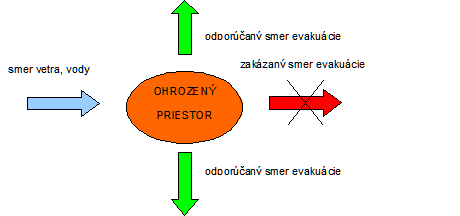 4. Samoevakuácia: nezačínajte ju bez obdržania pokynov od starostu obce,použite iba doporučenú evakuačnú trasu,cestou dbajte na upresňujúce pokyny orgánov miestnej štátnej správy a samosprávy, príslušníkov PZ SR alebo príslušníkov Armády SR.5. Evakuačná batožina: 
Hmotnosť evakuačnej batožiny nemôže presiahnuť u dospelých osôb 50 kg na jednu osobu a u detí 25 kg na jednu osobu.
Evakuovaným sa odporúča, aby si po vyhlásení evakuácie vzali so sebou:osobné doklady, dôležité dokumenty, cennosti, peniaze,osobné lieky a nevyhnutné zdravotnícke potreby,základné potraviny na dva až tri dni, čaj, vodu,predmety dennej potreby a osobnej hygieny, prikrývku, spací vak,vreckovú lampu, sviečku, zápalky,náhradnú osobnú bielizeň, náhradný odev, obuv, nepremokavý plášť, ďalšie nevyhnutné osobné veci.6. Hospodárske zvieratá nenechávajte ich na voľnom priestranstve, zatvorte ich do chlievov,dajte im dostatočnú zásobu vody a krmiva minimálne na 2 dni,nezamykajte ich, umožnite prístup poriadkovým zložkám, ktoré sa o vaše zvieratá postarajú.7. Pred odchodom z domu vypnite elektrické spotrebiče s výnimkou chladničiek a mrazničiek,uhaste všetky otvorené ohne a spaľovacie zariadenia (plynové kotle),uzatvorte hlavné uzávery plynu a vody,odpojte anténne systémy od prijímačov,skontrolujte uzatvorenie všetkých okien, zamknite dvere,presvedčte sa, že o vyhlásenej evakuácii vedia i vaši bezprostrední susedia,NEVYPÍNAJTE však hlavný elektrický istič.8. Ochrana dýchacích ciest a povrchu tela 
Pri evakuácii po úniku nebezpečných látok je potrebné cestou k evakuačným vozidlám:zaistiť ochranu dýchacích ciest (navlhčenou vreckovkou, šatkou alebo gázou),ochrániť si povrch tela vhodným oblečením, ktoré pri nástupe do vozidiel odložte (čiapka, pláštenky, polyetylénové vrecká použité ako návleky na ruky a obuv, atď.).